АДМИНИСТРАЦИЯЧЕРЕМИСИНОВСКОГО  РАЙОНА   КУРСКОЙ ОБЛАСТИПОСТАНОВЛЕНИЕот 13.04.2016 №172  				Курская область, 306440, п.ЧеремисиновоО порядке сообщения муниципальными служащими Администрации Черемисиновского Курской области о возникновении личной заинтересованностипри исполнении должностных обязанностей, которая приводит или может привести к конфликту интересовВ соответствии с Указом Президента Российской Федерации от 22 декабря 2015 г. №650 "О порядке сообщения лицами, замещающими отдельные государственные должности Российской Федерации, должности федеральной государственной службы, и иными лицами о возникновении личной заинтересованной при исполнении должностных обязанностей, которая приводит или может привести к конфликту интересов, и о внесении изменений в некоторые акты Президента Российской Федерации", постановлением Администрации Курской области от 18.02.2016 №33-пг «О порядке сообщения государственными гражданскими служащими Курской области о возникновении личной заинтересованности при исполнении должностных обязанностей, которая приводит или может привести к конфликту интересов, и о внесении изменений в постановление Губернатора Курской области от 27.08.2010 № 343-пг» Администрация Черемисиновского района Курской области ПОСТАНОВЛЯЕТ:Утвердить прилагаемое Положение о порядке сообщения муниципальными служащими Администрации Черемисиновского района Курской области о возникновении личной заинтересованности при исполнении должностных обязанностей, которая приводит или может привести к конфликту интересов.Постановление вступает в силу со дня подписания.Глава Черемисиновского района                                                   М.Н. ИгнатовУТВЕРЖДЕНО постановлением Администрации Черемисиновского района Курской области от 13.04.2016 г. №172Положениео порядке сообщения муниципальными служащимиАдминистрации Черемисиновского района Курской области                            о возникновении личной заинтересованности при исполнении должностных обязанностей, которая приводит или может привести                  к конфликту интересов1. Настоящим Положением определяется порядок сообщения муниципальными служащими Администрации Черемисиновского района Курской области (далее - муниципальные служащие) о возникновении личной заинтересованности при исполнении должностных обязанностей, которая приводит или может привести к конфликту интересов.2. Муниципальные служащие обязаны в соответствии с законодательством Российской Федерации, Курской области о противодействии коррупции сообщать о возникновении личной заинтересованности при исполнении должностных обязанностей, которая приводит или может привести к конфликту интересов, а также принимать меры по предотвращению или урегулированию конфликта интересов.Сообщение оформляется в письменной форме в виде уведомления о возникновении личной заинтересованности при исполнении должностных обязанностей, которая приводит или может привести к конфликту интересов (далее - уведомление).3. Муниципальные служащие направляют уведомление на имя Главы Черемисиновского района Курской области или иного должностного лица, наделенного в соответствии с законодательством полномочиями представителя нанимателя (далее - представитель нанимателя), по форме согласно приложению к настоящему Положению.Уведомление должно быть подписано лично муниципальным служащим с указанием даты его составления.4. Уведомления, представленные в соответствии с пунктом 3 настоящего Положения, направляются соответственно в отдел по организационной и кадровой работе Администрации Черемисиновского района Курской области   для осуществления предварительного рассмотрения.5. В ходе предварительного рассмотрения уведомлений должностные лица отдела по организационной и кадровой работе Администрации Черемисиновского района Курской области   имеют право получать от лиц, направивших уведомления, пояснения по изложенным в них обстоятельствам и направлять запросы в государственные органы, органы местного самоуправления и заинтересованные организации.6. По результатам предварительного рассмотрения уведомлений, поступивших в соответствии с пунктом 4 настоящего Положения в отдел по организационной и кадровой работе Администрации Черемисиновского района Курской области, указанным отделом подготавливается мотивированное заключение на каждое из них.Уведомления, заключения и другие материалы, полученные в ходе предварительного рассмотрения уведомлений, представляются Главе Черемисиновского района Курской области (представителю нанимателя) в течение семи рабочих дней со дня поступления уведомлений в отдел по организационной и кадровой работе Администрации Черемисиновского района Курской области.В случае направления запросов, указанных в пункте 5 настоящего Положения, уведомления, заключения и другие материалы представляются представителю нанимателя в течение 45 дней со дня поступления уведомлений в отдел по организационной и кадровой работе Администрации Черемисиновского района Курской области. Указанный срок при необходимости может быть продлен, но не более чем на 30 дней.7. Представителем нанимателя по результатам рассмотрения им уведомлений принимается одно из следующих решений:а) признать, что при исполнении должностных обязанностей лицом, направившим уведомление, конфликт интересов отсутствует;б) признать, что при исполнении должностных обязанностей лицом, направившим уведомление, личная заинтересованность приводит или может привести к конфликту интересов;в) признать, что лицом, направившим уведомление, не соблюдались требования об урегулировании конфликта интересов.8. В случае принятия решения, предусмотренного подпунктом "б" пункта 7 настоящего Положения, в соответствии с законодательством Российской Федерации, Курской области представитель нанимателя принимает меры или обеспечивает принятие мер по предотвращению или урегулированию конфликта интересов либо рекомендует лицу, направившему уведомление, принять такие меры.9. В случае принятия решений, предусмотренных подпунктами "б" и "в" пункта 7 настоящего Положения, в соответствии с законодательством Российской Федерации, Курской области представитель нанимателя направляет уведомление на рассмотрение соответствующей комиссии по соблюдению требований к служебному поведению муниципальных служащих Курской области и урегулированию конфликта интересов.10. Комиссия по соблюдению требований к служебному поведению муниципальных служащих и урегулированию конфликта интересов рассматривает уведомления и принимает по ним решения в порядке, установленном Положением о комиссии по соблюдению требований к служебному поведению муниципальных служащих Администрации Черемисиновского района, аппарата Представительного Собрания Черемисиновского района и урегулированию конфликта интересов, утвержденным постановлением Администрации Черемисиновского района Курской области от 25.08.2010 № 532 "Об утверждении Положения О  комиссии по соблюдению требований к служебному поведению муниципальных служащих Администрации Черемисиновского района, аппарата Представительного Собрания Черемисиновского района и урегулированию конфликта интересов".Приложениек Положению о порядке сообщениямуниципальными служащимиАдминистрации Черемисиновского района Курской области о возникновении личнойзаинтересованности при исполнениидолжностных обязанностей, котораяприводит или может привестик конфликту интересов______________________(отметка об ознакомлении)Главе Черемисиновского района или иному должностному лицу, наделенному в соответствии с законодательством полномочиями представителянанимателяот                    __________________________________________________________                             (Ф.И.О., замещаемая должность)УВЕДОМЛЕНИЕо возникновении личной заинтересованности при исполнении должностныхобязанностей, которая приводит или может привести к конфликтуинтересов    Сообщаю о возникновении у меня личной заинтересованности при исполнении должностных  обязанностей,  которая приводит или может привести к конфликту интересов (нужное подчеркнуть).    Обстоятельства,     являющиеся    основанием    возникновения    личнойзаинтересованности:___________________________________________________________________________________________________________________________________________________________________________________________________         Должностные   обязанности,  на  исполнение  которых  влияет  или  можетповлиять личная заинтересованность:____________________________________________________________________________________________________________________________________    Предлагаемые   меры  по  предотвращению  или  урегулированию  конфликта интересов:______________________________________________________________________________________________________________________________________________________________________________________________________    Намереваюсь (не намереваюсь) лично присутствовать на заседании комиссии по соблюдению требований к служебному поведению муниципальных служащих   Курской   области   и  урегулированию  конфликта  интересов  при рассмотрении настоящего уведомления (нужное подчеркнуть)."__"__________20__г.   ____________________    ________________________                                                 (подпись лица,                                (расшифровка подписи)                                                 направляющего                                                                   уведомление)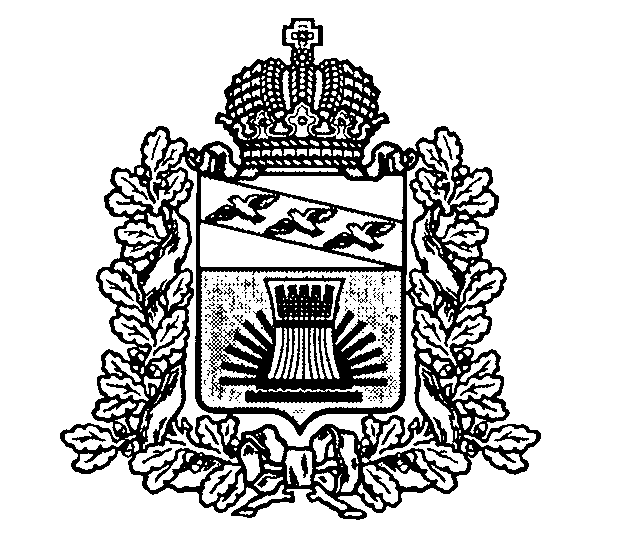 